
Mateřská škola Praha 10, Benešovská 2291/28, příspěvková organizace
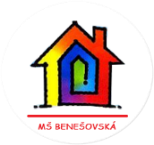 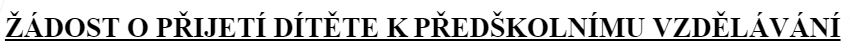 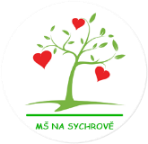 Заява про зарахування дитини до дошкільного навчального закладу1.Zákonný zástupce dítěte/ Законний представник дитини: Jméno a příjmení/ Ім’я та прізвище:…………………………………………………………….........Místo trvalého bydliště/ Місце постійного проживання / у іноземця місце проживання:
………………………………………………………………………....................................................Adresa pro doručování, liší-li se od místa trvalého pobytu/pobytu: Адреса для надсилання пошти/якщо відрізняється від місця постійного проживання/проживання:
..............................................................................................................................................................................Kontaktní telefon/ Контактний телефон:……………………………………………………………....e – mail …………………………………………….............................................................................. 2.Zákonný zástupce dítěte/ Законний представник дитини: Jméno a příjmení/ Ім’я та прізвище:……………………………………………………………….....Místo trvalého bydliště/ Місце постійного проживання / у іноземця місце проживання:
………………………………………………………………………....................................................Adresa pro doručování, liší-li se od místa trvalého pobytu/pobytu: Адреса для надсилання пошти/якщо відрізняється від місця постійного проживання/проживання:
..............................................................................................................................................................................Kontaktní telefon/ Контактний телефон:……………………………………………………………....e – mail …………………………………………….............................................................................. Žádám o přijetí dítěte k předškolnímu vzdělávání do/
 Прошу зарахувати дитину до дошкільного навчальногозакладу, діяльність якого здійснює Mateřské školy Praha 10, Benešovská 2291/28, příspěvková organizace - odloučené pracoviště MŠ Na Sychrově 941/10, 101 00 Praha 10Jméno a příjmení dítěte/ Прізвище та ім'я дитини:…………………………………………..................Datum a místo narození/ Дата і місце народження дитини: …………………........................................Trvale bytem/ Місце постійного проживання /у іноземця місце проживання: ………………………………………………………………..................................................................Prohlášení žadatele (žadatelů)/ Декларація заявника (заявників)  Bereme na vědomí, že uvedení nepravdivých či zamlčení důležitých údajů, opakované nezaplacení úplaty        za vzdělávání nebo stravování ve stanoveném či dohodnutém termínu, neomluvená absence dítěte v MŠ       delší než 2 týdny, opakované narušování provozu MŠ závažným způsobem, mohou být důvodem k ukončení docházky dítěte do MŠ. Seznámili jsme se s platným školním řádem a ŠVP MŠ Benešovská, s povinnostmi plnění předškolního vzdělávání dětí, které dosáhnou pěti let do měsíce září.Ми враховуємо, що надання неправдивої або прихованої важливої інформації, неодноразове несвоєчасне несплата за навчання або харчування у встановлену або обумовлену дату, відсутність дитини без поважних причин у дитячому садку більше 2-х тижнів, неодноразове порушення роботи дитячого садка в серйозному сенсі, може бути підставою для припинення відвідування дитиною дитячого садка.Ми ознайомилися з діючими шкільними правилами та СЕП Бенешовського дитячого садка, із зобов'язаннями дошкільної освіти дітей, які досягли п'ятирічного віку до вересня місяця.Přihlašujeme své dítě ke stravování v mateřské škole. Ми записуємо дитину на харчування в дитячий садок.Zákonní zástupci berou na vědomí, že ředitel/ředitelka je povinna na dotaz třetí osoby poskytovat informace podle ustanovení zák. č. 106/1999 Sb., o svobodném přístupu k informacím, ve znění pozdějších předpisů. Prohlašujeme, že údaje uvedené v této žádosti a v souvislosti s ní jsou pravdivé a nezkreslené, a že jsme žádné podstatné údaje nezamlčeli.Законні представники враховують, що директор зобов'язаний надавати інформацію на запит третьої особи відповідно до положень Закону No. No 106/1999 Coll., Про вільний доступ до інформації, зі змінами. Ми заявляємо, що інформація, надана в цьому запиті та у зв'язку з ним, є правдивою та неупередженою, і що ми не приховуємо жодної відповідної інформації.Prohlašuji, že uvedené údaje jsou správné./ Заявляю, що надана інформація є достовірною.V Praze dne/ У Празі дня ………………...	Podpis zákonného zástupce dítěte/ підпис законного представника дитини 
……..……………......................................................................................